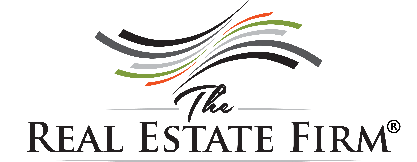 CLOSING INPUT FORMMLS#: _____________________PROPERTY ADDRESS: ____________________________________________________________CITY: ______________________ TN     ZIP: ________________ COUNTY: __________________Agent Name: ________________________________________ Sale Agent ID: ______________Buyer/Seller Name: ________________________________________ PH#: _________________Actual Closing Date: ___________________      File #: ______________________      Title Company: ____________________________________________ PH#:_________________Amount of Commission Check: $________________Referral:   Y / N  Referral to:____________________________________ Amount: ___________Earnest Money Being Held by TREF:   Y / N       Amount of Earnest Money: $__________   ALL REQUIRED DOCUMENTS MUST BE SUBMITTED FOR THE AGENT TO RECEIVE PAYMENTAgentInitialsCheck List – All Required Documents Must be SubmittedOfficeinitialsSettlement Statement (HUD)/ALTA – Signed by Seller/BuyerTermite Letter -- ClearRF660 Buyers Final InspectionRF202 Sellers Property Condition Disclosure Update (not required if property is Exempt)RF657 Closing Date/ Possession Date Amendment (if applicable)Copy of Commission Check from Title CompanyCopy of Agent’s Commission CheckCopy of Amendments (if applicable)RF654 Repair Proposal, RF 655 Repair Amendment (if applicable)LISTING AGENT ONLY MLS Closed Brief showing “Closed Status” (must be completed within 72 hrs.) MLS Penalty $100 fine first offence $250 for each occurrence going forward*